              					15.e-SJEDNICA ŠKOLSKOG ODBORA   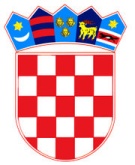      REPUBLIKA HRVATSKA OSNOVNA ŠKOLA MATIJE GUPCA           GORNJA STUBICAMatije Gupca 2, 49245 Gornja Stubica KLASA: 007-04/22-02/03URBROJ: 2140-64-22-1Gornja Stubica, 25.ožujka 2022.Na temelju članka  43. 47. i 58. Statuta Osnovne škole Matije Gupca Gornja Stubica predsjednica Školskog odbora  Željka Franjković saziva  15. e-sjednicu Školskog odbora  koja će zbog opravdanog razloga: epidemije koronavirusa  održati elektroničkim putem  dana 01.travnja 2022.  (petak)  s početkom  01.04.2022. (petak) u 08:00 sati i  završetkom 01.04.2022. (petak)  u 20:00 sati DNEVNI RED:Usvajanje predloženog Dnevnog reda  15.e-sjednice Školskog odbora  01.04.2022.g.Usvajanje zapisnika sa 14. e-sjednice  Školskog odbora održane  dana 28.02.2022. godine od  8:00 do  13:00 sati  sa svim odlukama i zaključcima, (privitak zapisnik)3.Davanje prethodne suglasnosti ravnateljici Škole za zasnivanje radnog odnosa na radnom mjestu UČITELJ/ICA MATEMATIKE  na određeno  nepuno vrijeme9  sati ukupnog tjednog radnog vremena, 1 izvršitelj/ica,  (prijem  kandidata/kinje  po  natječaju  na rok  od  najduže pet mjeseci sukladno odredbi članka 107. Stavka 12.  Zakona o odgoju i obrazovanju u osnovnoj i srednjoj školi),4.Davanje prethodne suglasnosti ravnateljici Škole za zasnivanje radnog odnosa na radnom mjestu UČITELJ/ICA FIZIKE na određeno  nepuno vrijeme14  sati ukupnog tjednog radnog vremena 1 izvršitelj/ica (prijem  kandidata/kinje  po  natječaju  na rok  od  najduže pet mjeseci sukladno odredbi članka 107. Stavka 12.  Zakona o odgoju i obrazovanju u osnovnoj i srednjoj školi),5.Davanje prethodne suglasnosti ravnateljici Škole za zasnivanje radnog odnosa na radnom mjestu UČITELJ/ICA KLAVIRA I KOREPETICIJE  na određeno  puno vrijeme40  sati ukupnog tjednog radnog vremena,  1 izvršitelj/ica      (prijem  kandidata/kinje  po natječaju na rok od najduže pet mjeseci sukladno odredbi članka odredbi članka 107. Stavka 12.  Zakona o odgoju i obrazovanju u osnovnoj i srednjoj školi),6.Davanje prethodne suglasnosti ravnateljici Škole za zasnivanje radnog odnosa na radnom mjestu UČITELJ/ICA KLAVIRA I SKUPNO MUZICIRANJE  na određeno  nepuno vrijeme, 17  sati ukupnog tjednog radnog vremena,  1 izvršitelj/ica    (prijem  kandidata/kinje  po natječaju na rok od  najduže pet mjeseci sukladno odredbi članka odredbi članka 107. Stavka 12.  Zakona o odgoju i obrazovanju u osnovnoj i srednjoj školi),7.Davanje prethodne suglasnosti ravnateljici Škole za zasnivanje radnog odnosa na radnom mjestu UČITELJ/ICA GITARE  na određeno puno vrijeme,  40 sati ukupnog tjednog radnog vremena,  1 izvršitelj/ica,   (prijem  kandidata/kinje  po natječaju  na rok od  pet mjeseci sukladno odredbi članka odredbi članka 107. Stavka 12.  Zakona o odgoju i obrazovanju u osnovnoj i srednjoj školi),8.Davanje prethodne suglasnosti ravnateljici Škole za zasnivanje radnog odnosa na radnom mjestu UČITELJ/ICA GITARE  na određeno  nepuno vrijeme29  sati ukupnog tjednog radnog vremena, 1 izvršitelj/ica      (prijem  kandidata/kinje  po natječaju na rok od  pet mjeseci sukladno odredbi članka odredbi članka 107. Stavka 12.  Zakona o odgoju i obrazovanju u osnovnoj i srednjoj školi),9.   Pitanja, prijedlozi i mišljenja, razno. Članak 47.Statuta ŠkoleU hitnim situacijama te posebno opravdanim razlozima sjednica Školskog odbora može se sazvati usmeno odnosno telefonskim putem ili elektroničkim putem. U slučaju održavanja elektroničke sjednice u pozivu za sjednicu koji se dostavlja svim članovima na njihovu mail adresu, uz dnevni red određuje se početak i završetak elektroničke sjednice, a u tom se vremenu članovi Školskog odbora očituju elektroničkim putem.Nakon završetka elektroničke sjednice sastavlja se zapisnik u čijem su privitku sva pristigla očitovanja.  Predsjednica Školskog odbora:                Željka FranjkovićDostaviti:I.Članovima Školskog odbora elektroničkim putem 1.Željka Franjković2.Martina Lešković3.Dinko Prpić4.Juraj Lukina 5.Vladimir Škvorc6.Željka Levak7. Marija Vrđuka PoldrugačII.Oglasna  ploča i mrežna stranica  OŠ Matije Gupca Gornja Stubica III.Ravnateljica škole, IV.Arhiva.